SPECIALIST CHILDREN’S HEALTH SERVICE REFERRAL FORM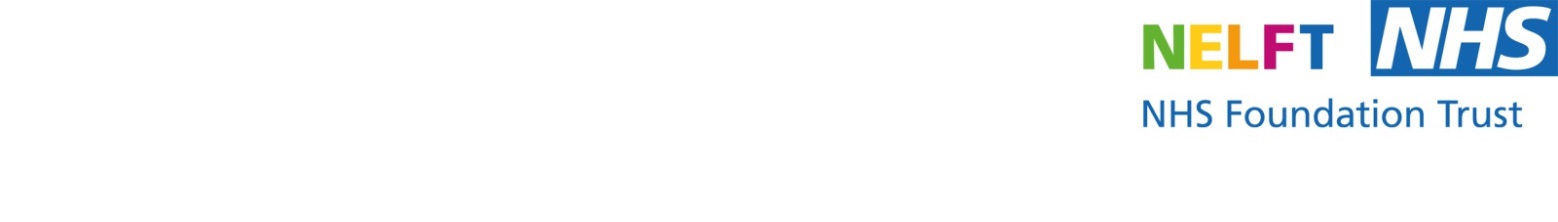 (Including CAMHS)This referral may be returned if all sections of all 3 pages are not fully completed. If referring to CAMHS Please also complete additional Appendices A and B.Please write clearly in black ink.     Section 1Section 1Section 1Section 1Person Making Referral:Person Making Referral:Person Making Referral:Person Making Referral:Person Making Referral:Person Making Referral:Person Making Referral:Person Making Referral:Person Making Referral:Person Making Referral:Person Making Referral:Person Making Referral:Person Making Referral:Person Making Referral:Person Making Referral:Person Making Referral:Person Making Referral:Person Making Referral:Person Making Referral:Person Making Referral:Person Making Referral:Person Making Referral:Person Making Referral:Person Making Referral:Person Making Referral:Person Making Referral:Name:Name:Name:Address:Address:Address:Address:Job Title:Job Title:Job Title:Address:Address:Address:Address:Telephone: Telephone: Telephone: Address:Address:Address:Address:Fax:Fax:Fax:Email:Email:Email:Email:Section 2Section 2Section 2Section 2Child / Young Person’s DetailsChild / Young Person’s DetailsChild / Young Person’s DetailsChild / Young Person’s DetailsChild / Young Person’s DetailsChild / Young Person’s DetailsChild / Young Person’s DetailsChild / Young Person’s DetailsChild / Young Person’s DetailsChild / Young Person’s DetailsChild / Young Person’s DetailsChild / Young Person’s DetailsChild / Young Person’s DetailsChild / Young Person’s DetailsChild / Young Person’s DetailsChild / Young Person’s DetailsChild / Young Person’s DetailsChild / Young Person’s DetailsChild / Young Person’s DetailsChild / Young Person’s DetailsChild / Young Person’s DetailsChild / Young Person’s DetailsChild / Young Person’s DetailsChild / Young Person’s DetailsChild / Young Person’s DetailsChild / Young Person’s DetailsChild’s Name:	     			      		(Surname)			(First Name)              Child’s Name:	     			      		(Surname)			(First Name)              Child’s Name:	     			      		(Surname)			(First Name)              Child’s Name:	     			      		(Surname)			(First Name)              Child’s Name:	     			      		(Surname)			(First Name)              Child’s Name:	     			      		(Surname)			(First Name)              Child’s Name:	     			      		(Surname)			(First Name)              Child’s Name:	     			      		(Surname)			(First Name)              Child’s Name:	     			      		(Surname)			(First Name)              Child’s Name:	     			      		(Surname)			(First Name)              Child’s Name:	     			      		(Surname)			(First Name)              Child’s Name:	     			      		(Surname)			(First Name)              Child’s Name:	     			      		(Surname)			(First Name)              Child’s Name:	     			      		(Surname)			(First Name)              Child’s Name:	     			      		(Surname)			(First Name)              Child’s Name:	     			      		(Surname)			(First Name)              M     F M     F M     F M     F M     F M     F M     F Date of Birth      Date of Birth      Date of Birth      Date of Birth      Date of Birth      Date of Birth      Date of Birth      Address: 	     Address: 	     Address: 	     Address: 	     Address: 	     Address: 	     Address: 	     Address: 	     Address: 	     Address: 	     Address: 	     Address: 	     Address: 	     Address: 	     Address: 	     Address: 	     Address: 	     Address: 	     Address: 	     Address: 	     Address: 	     Address: 	     Address: 	     School / Nursery / College:School / Nursery / College:School / Nursery / College:School / Nursery / College:School / Nursery / College:School / Nursery / College:School / Nursery / College:Postcode: 	     Postcode: 	     Postcode: 	     Postcode: 	     Postcode: 	     Postcode: 	     Postcode: 	     Postcode: 	     Parents Mobile:      Parents Mobile:      Parents Mobile:      Parents Mobile:      Parents Mobile:      Parents Mobile:      Parents Mobile:      Parents Mobile:      Parents Mobile:      Parents Mobile:      Parents Mobile:      Parents Mobile:      Parents Mobile:      Parents Mobile:      Parents Mobile:      Language:      Language:      Language:      Language:      Language:      Language:      Language:      Home Telephone:      	Home Telephone:      	Home Telephone:      	Home Telephone:      	Home Telephone:      	Home Telephone:      	Home Telephone:      	Home Telephone:      	Child’s Mobile:      	Child’s Mobile:      	Child’s Mobile:      	Child’s Mobile:      	Child’s Mobile:      	Child’s Mobile:      	Child’s Mobile:      	Child’s Mobile:      	Child’s Mobile:      	Child’s Mobile:      	Child’s Mobile:      	Child’s Mobile:      	Child’s Mobile:      	Child’s Mobile:      	Child’s Mobile:      	Interpreter required:      Yes     NoInterpreter required:      Yes     NoInterpreter required:      Yes     NoInterpreter required:      Yes     NoInterpreter required:      Yes     NoInterpreter required:      Yes     NoInterpreter required:      Yes     NoEmail Address:      Email Address:      Email Address:      Email Address:      Email Address:      Email Address:      Email Address:      Email Address:      Email Address:      Email Address:      Email Address:      Email Address:      Email Address:      Email Address:      Email Address:      Email Address:      Email Address:      Email Address:      Email Address:      Email Address:      Email Address:      Email Address:      Email Address:      Religion:       Religion:       Religion:       Religion:       Religion:       Religion:       Religion:       NHS Number:	     NHS Number:	     NHS Number:	     NHS Number:	     NHS Number:	     NHS Number:	     NHS Number:	     NHS Number:	     NHS Number:	     Social Services ISIS No:      Social Services ISIS No:      Social Services ISIS No:      Social Services ISIS No:      Social Services ISIS No:      Social Services ISIS No:      Social Services ISIS No:      Social Services ISIS No:      Social Services ISIS No:      Social Services ISIS No:      Social Services ISIS No:      Social Services ISIS No:      Social Services ISIS No:      Social Services ISIS No:      Ethnicity:       Ethnicity:       Ethnicity:       Ethnicity:       Ethnicity:       Ethnicity:       Ethnicity:       GP Name:	     GP Name:	     GP Name:	     GP Name:	     GP Name:	     GP Name:	     GP Name:	     GP Name:	     GP Name:	     GP Name:	     GP Name:	     GP Name:	     GP Name:	     GP Name:	     GP Name:	     GP Name:	     GP Name:	     GP Name:	     GP Name:	     GP Name:	     GP Name:	     GP Name:	     GP Name:	     Nationality:      Nationality:      Nationality:      Nationality:      Nationality:      Nationality:      Nationality:      GP Address / Surgery:	     GP Address / Surgery:	     GP Address / Surgery:	     GP Address / Surgery:	     GP Address / Surgery:	     GP Address / Surgery:	     GP Address / Surgery:	     GP Address / Surgery:	     GP Address / Surgery:	     GP Address / Surgery:	     GP Address / Surgery:	     GP Address / Surgery:	     GP Address / Surgery:	     GP Address / Surgery:	     GP Address / Surgery:	     GP Address / Surgery:	     GP Address / Surgery:	     Subject to Child Protection Plan / Child In Need:  Y    N Subject to Child Protection Plan / Child In Need:  Y    N Subject to Child Protection Plan / Child In Need:  Y    N Subject to Child Protection Plan / Child In Need:  Y    N Subject to Child Protection Plan / Child In Need:  Y    N Subject to Child Protection Plan / Child In Need:  Y    N Subject to Child Protection Plan / Child In Need:  Y    N Subject to Child Protection Plan / Child In Need:  Y    N Subject to Child Protection Plan / Child In Need:  Y    N Subject to Child Protection Plan / Child In Need:  Y    N Subject to Child Protection Plan / Child In Need:  Y    N Subject to Child Protection Plan / Child In Need:  Y    N Subject to Child Protection Plan / Child In Need:  Y    N GP Address / Surgery:	     GP Address / Surgery:	     GP Address / Surgery:	     GP Address / Surgery:	     GP Address / Surgery:	     GP Address / Surgery:	     GP Address / Surgery:	     GP Address / Surgery:	     GP Address / Surgery:	     GP Address / Surgery:	     GP Address / Surgery:	     GP Address / Surgery:	     GP Address / Surgery:	     GP Address / Surgery:	     GP Address / Surgery:	     GP Address / Surgery:	     GP Address / Surgery:	     LAC Status:      LAC Status:      LAC Status:      LAC Status:      LAC Status:      LAC Status:      LAC Status:      LAC Status:      LAC Status:      LAC Status:      LAC Status:      LAC Status:      LAC Status:      Section 3Section 3Section 3Section 3Parent or Carer’s DetailsParent or Carer’s DetailsParent or Carer’s DetailsParent or Carer’s DetailsParent or Carer’s DetailsParent or Carer’s DetailsParent or Carer’s DetailsParent or Carer’s DetailsParent or Carer’s DetailsParent or Carer’s DetailsParent or Carer’s DetailsParent or Carer’s DetailsParent or Carer’s DetailsParent or Carer’s DetailsParent or Carer’s DetailsParent or Carer’s DetailsParent or Carer’s DetailsParent or Carer’s DetailsParent or Carer’s DetailsParent or Carer’s DetailsParent or Carer’s DetailsParent or Carer’s DetailsParent or Carer’s DetailsParent or Carer’s DetailsParent or Carer’s DetailsParent or Carer’s DetailsWho has parental responsibility?      Who has parental responsibility?      Who has parental responsibility?      Who has parental responsibility?      Who has parental responsibility?      Who has parental responsibility?      Who has parental responsibility?      Who has parental responsibility?      Who has parental responsibility?      Who has parental responsibility?      Who has parental responsibility?      Who has parental responsibility?      Who has parental responsibility?      Who has parental responsibility?      Who has parental responsibility?      Who has parental responsibility?      Who has parental responsibility?      Who has parental responsibility?      Who has parental responsibility?      Who has parental responsibility?      Interpreter required:      Yes     NoInterpreter required:      Yes     NoInterpreter required:      Yes     NoInterpreter required:      Yes     NoInterpreter required:      Yes     NoInterpreter required:      Yes     NoInterpreter required:      Yes     NoInterpreter required:      Yes     NoInterpreter required:      Yes     NoInterpreter required:      Yes     NoParent / Carer’s Name:      Parent / Carer’s Name:      Parent / Carer’s Name:      Parent / Carer’s Name:      Parent / Carer’s Name:      Parent / Carer’s Name:      Parent / Carer’s Name:      Parent / Carer’s Name:      Parent / Carer’s Name:      Parent / Carer’s Name:      Parent / Carer’s Name:      Parent / Carer’s Name:      Parent / Carer’s Name:      Parent / Carer’s Name:      Parent / Carer’s Name:      Parent / Carer’s Name:      Parent / Carer’s Name:      Parent / Carer’s Name:      Parent / Carer’s Name:      Parent / Carer’s Name:      Relationship: 	     Relationship: 	     Relationship: 	     Relationship: 	     Relationship: 	     Relationship: 	     Relationship: 	     Relationship: 	     Relationship: 	     Relationship: 	     Address:                                             	                Postcode:      Address:                                             	                Postcode:      Address:                                             	                Postcode:      Address:                                             	                Postcode:      Address:                                             	                Postcode:      Address:                                             	                Postcode:      Address:                                             	                Postcode:      Address:                                             	                Postcode:      Address:                                             	                Postcode:      Address:                                             	                Postcode:      Address:                                             	                Postcode:      Address:                                             	                Postcode:      Address:                                             	                Postcode:      Address:                                             	                Postcode:      Address:                                             	                Postcode:      Address:                                             	                Postcode:      Address:                                             	                Postcode:      Address:                                             	                Postcode:      Address:                                             	                Postcode:      Address:                                             	                Postcode:      Telephone: 	     Telephone: 	     Telephone: 	     Telephone: 	     Telephone: 	     Telephone: 	     Telephone: 	     Telephone: 	     Telephone: 	     Telephone: 	     Address:                                             	                Postcode:      Address:                                             	                Postcode:      Address:                                             	                Postcode:      Address:                                             	                Postcode:      Address:                                             	                Postcode:      Address:                                             	                Postcode:      Address:                                             	                Postcode:      Address:                                             	                Postcode:      Address:                                             	                Postcode:      Address:                                             	                Postcode:      Address:                                             	                Postcode:      Address:                                             	                Postcode:      Address:                                             	                Postcode:      Address:                                             	                Postcode:      Address:                                             	                Postcode:      Address:                                             	                Postcode:      Address:                                             	                Postcode:      Address:                                             	                Postcode:      Address:                                             	                Postcode:      Address:                                             	                Postcode:      Mobile:		     Mobile:		     Mobile:		     Mobile:		     Mobile:		     Mobile:		     Mobile:		     Mobile:		     Mobile:		     Mobile:		     Email Address:      Email Address:      Email Address:      Email Address:      Email Address:      Email Address:      Email Address:      Email Address:      Email Address:      Email Address:      Email Address:      Email Address:      Email Address:      Email Address:      Email Address:      Email Address:      Email Address:      Email Address:      Email Address:      Email Address:      Email Address:      Email Address:      Email Address:      Email Address:      Email Address:      Email Address:      Email Address:      Email Address:      Email Address:      Email Address:      Section 4Section 4Section 4Section 4Name of other Professionals / Agencies involved, if known:Name of other Professionals / Agencies involved, if known:Name of other Professionals / Agencies involved, if known:Name of other Professionals / Agencies involved, if known:Name of other Professionals / Agencies involved, if known:Name of other Professionals / Agencies involved, if known:Name of other Professionals / Agencies involved, if known:Name of other Professionals / Agencies involved, if known:Name of other Professionals / Agencies involved, if known:Name of other Professionals / Agencies involved, if known:Name of other Professionals / Agencies involved, if known:Name of other Professionals / Agencies involved, if known:Name of other Professionals / Agencies involved, if known:Name of other Professionals / Agencies involved, if known:Name of other Professionals / Agencies involved, if known:Name of other Professionals / Agencies involved, if known:Name of other Professionals / Agencies involved, if known:Name of other Professionals / Agencies involved, if known:Name of other Professionals / Agencies involved, if known:Name of other Professionals / Agencies involved, if known:Name of other Professionals / Agencies involved, if known:Name of other Professionals / Agencies involved, if known:Name of other Professionals / Agencies involved, if known:Name of other Professionals / Agencies involved, if known:Name of other Professionals / Agencies involved, if known:Name of other Professionals / Agencies involved, if known:Social WorkerSocial WorkerSocial WorkerSocial WorkerSocial WorkerSocial WorkerSocial WorkerSocial WorkerSocial WorkerSocial WorkerNurseryNurseryNurseryNurseryNurseryNurseryNurseryNurseryNurseryNurseryNurseryEducational PsychologistEducational PsychologistEducational PsychologistEducational PsychologistEducational PsychologistCourtCourtCourtCourtCourtCourtCourtCourtCourtCourtPolicePolicePolicePolicePolicePolicePolicePolicePolicePolicePoliceEducational Welfare OfficerEducational Welfare OfficerEducational Welfare OfficerEducational Welfare OfficerEducational Welfare OfficerHealth VisitorHealth VisitorHealth VisitorHealth VisitorHealth VisitorHealth VisitorHealth VisitorHealth VisitorHealth VisitorHealth VisitorSENCoSENCoSENCoSENCoSENCoSENCoSENCoSENCoSENCoSENCoSENCoHospital/Community DoctorHospital/Community DoctorHospital/Community DoctorHospital/Community DoctorHospital/Community DoctorCAMHS CAMHS CAMHS CAMHS CAMHS CAMHS CAMHS CAMHS CAMHS CAMHS Youth Offending ServiceYouth Offending ServiceYouth Offending ServiceYouth Offending ServiceYouth Offending ServiceYouth Offending ServiceYouth Offending ServiceYouth Offending ServiceYouth Offending ServiceYouth Offending ServiceYouth Offending ServiceChildren With Disabilities TeamChildren With Disabilities TeamChildren With Disabilities TeamChildren With Disabilities TeamChildren With Disabilities TeamEarly InterventionEarly InterventionEarly InterventionEarly InterventionEarly InterventionEarly InterventionEarly InterventionEarly InterventionEarly InterventionEarly InterventionChild Development TeamChild Development TeamChild Development TeamChild Development TeamChild Development TeamChild Development TeamChild Development TeamChild Development TeamChild Development TeamChild Development TeamChild Development TeamOther (specify)Other (specify)Other (specify)Other (specify)Other (specify)Other (specify):      Other (specify):      Other (specify):      Other (specify):      Other (specify):      Other (specify):      Other (specify):      Other (specify):      Other (specify):      Other (specify):      Other (specify):      Other (specify):      Other (specify):      Other (specify):      Other (specify):      Other (specify):      Other (specify):      Other (specify):      Other (specify):      Other (specify):      Other (specify):      Other (specify):      Other (specify):      Other (specify):      Other (specify):      Other (specify):      Other (specify):      Other (specify):      Other (specify):      Section 5Section 5Section 5Section 5Reason for referral and explanation of concerns including specific functional, sensory, motor difficulties, health, mental health or social needs or any identified risks (Please attach relevant reports e.g. school), if known and any other interventions already tried:Reason for referral and explanation of concerns including specific functional, sensory, motor difficulties, health, mental health or social needs or any identified risks (Please attach relevant reports e.g. school), if known and any other interventions already tried:Reason for referral and explanation of concerns including specific functional, sensory, motor difficulties, health, mental health or social needs or any identified risks (Please attach relevant reports e.g. school), if known and any other interventions already tried:Reason for referral and explanation of concerns including specific functional, sensory, motor difficulties, health, mental health or social needs or any identified risks (Please attach relevant reports e.g. school), if known and any other interventions already tried:Reason for referral and explanation of concerns including specific functional, sensory, motor difficulties, health, mental health or social needs or any identified risks (Please attach relevant reports e.g. school), if known and any other interventions already tried:Reason for referral and explanation of concerns including specific functional, sensory, motor difficulties, health, mental health or social needs or any identified risks (Please attach relevant reports e.g. school), if known and any other interventions already tried:Reason for referral and explanation of concerns including specific functional, sensory, motor difficulties, health, mental health or social needs or any identified risks (Please attach relevant reports e.g. school), if known and any other interventions already tried:Reason for referral and explanation of concerns including specific functional, sensory, motor difficulties, health, mental health or social needs or any identified risks (Please attach relevant reports e.g. school), if known and any other interventions already tried:Reason for referral and explanation of concerns including specific functional, sensory, motor difficulties, health, mental health or social needs or any identified risks (Please attach relevant reports e.g. school), if known and any other interventions already tried:Reason for referral and explanation of concerns including specific functional, sensory, motor difficulties, health, mental health or social needs or any identified risks (Please attach relevant reports e.g. school), if known and any other interventions already tried:Reason for referral and explanation of concerns including specific functional, sensory, motor difficulties, health, mental health or social needs or any identified risks (Please attach relevant reports e.g. school), if known and any other interventions already tried:Reason for referral and explanation of concerns including specific functional, sensory, motor difficulties, health, mental health or social needs or any identified risks (Please attach relevant reports e.g. school), if known and any other interventions already tried:Reason for referral and explanation of concerns including specific functional, sensory, motor difficulties, health, mental health or social needs or any identified risks (Please attach relevant reports e.g. school), if known and any other interventions already tried:Reason for referral and explanation of concerns including specific functional, sensory, motor difficulties, health, mental health or social needs or any identified risks (Please attach relevant reports e.g. school), if known and any other interventions already tried:Reason for referral and explanation of concerns including specific functional, sensory, motor difficulties, health, mental health or social needs or any identified risks (Please attach relevant reports e.g. school), if known and any other interventions already tried:Reason for referral and explanation of concerns including specific functional, sensory, motor difficulties, health, mental health or social needs or any identified risks (Please attach relevant reports e.g. school), if known and any other interventions already tried:Reason for referral and explanation of concerns including specific functional, sensory, motor difficulties, health, mental health or social needs or any identified risks (Please attach relevant reports e.g. school), if known and any other interventions already tried:Reason for referral and explanation of concerns including specific functional, sensory, motor difficulties, health, mental health or social needs or any identified risks (Please attach relevant reports e.g. school), if known and any other interventions already tried:Reason for referral and explanation of concerns including specific functional, sensory, motor difficulties, health, mental health or social needs or any identified risks (Please attach relevant reports e.g. school), if known and any other interventions already tried:Reason for referral and explanation of concerns including specific functional, sensory, motor difficulties, health, mental health or social needs or any identified risks (Please attach relevant reports e.g. school), if known and any other interventions already tried:Reason for referral and explanation of concerns including specific functional, sensory, motor difficulties, health, mental health or social needs or any identified risks (Please attach relevant reports e.g. school), if known and any other interventions already tried:Reason for referral and explanation of concerns including specific functional, sensory, motor difficulties, health, mental health or social needs or any identified risks (Please attach relevant reports e.g. school), if known and any other interventions already tried:Reason for referral and explanation of concerns including specific functional, sensory, motor difficulties, health, mental health or social needs or any identified risks (Please attach relevant reports e.g. school), if known and any other interventions already tried:Reason for referral and explanation of concerns including specific functional, sensory, motor difficulties, health, mental health or social needs or any identified risks (Please attach relevant reports e.g. school), if known and any other interventions already tried:Reason for referral and explanation of concerns including specific functional, sensory, motor difficulties, health, mental health or social needs or any identified risks (Please attach relevant reports e.g. school), if known and any other interventions already tried:Reason for referral and explanation of concerns including specific functional, sensory, motor difficulties, health, mental health or social needs or any identified risks (Please attach relevant reports e.g. school), if known and any other interventions already tried:Reason for referral and explanation of concerns including specific functional, sensory, motor difficulties, health, mental health or social needs or any identified risks (Please attach relevant reports e.g. school), if known and any other interventions already tried:Reason for referral and explanation of concerns including specific functional, sensory, motor difficulties, health, mental health or social needs or any identified risks (Please attach relevant reports e.g. school), if known and any other interventions already tried:Reason for referral and explanation of concerns including specific functional, sensory, motor difficulties, health, mental health or social needs or any identified risks (Please attach relevant reports e.g. school), if known and any other interventions already tried:Reason for referral and explanation of concerns including specific functional, sensory, motor difficulties, health, mental health or social needs or any identified risks (Please attach relevant reports e.g. school), if known and any other interventions already tried:Reason for referral and explanation of concerns including specific functional, sensory, motor difficulties, health, mental health or social needs or any identified risks (Please attach relevant reports e.g. school), if known and any other interventions already tried:Reason for referral and explanation of concerns including specific functional, sensory, motor difficulties, health, mental health or social needs or any identified risks (Please attach relevant reports e.g. school), if known and any other interventions already tried:Reason for referral and explanation of concerns including specific functional, sensory, motor difficulties, health, mental health or social needs or any identified risks (Please attach relevant reports e.g. school), if known and any other interventions already tried:Reason for referral and explanation of concerns including specific functional, sensory, motor difficulties, health, mental health or social needs or any identified risks (Please attach relevant reports e.g. school), if known and any other interventions already tried:Reason for referral and explanation of concerns including specific functional, sensory, motor difficulties, health, mental health or social needs or any identified risks (Please attach relevant reports e.g. school), if known and any other interventions already tried:Reason for referral and explanation of concerns including specific functional, sensory, motor difficulties, health, mental health or social needs or any identified risks (Please attach relevant reports e.g. school), if known and any other interventions already tried:Reason for referral and explanation of concerns including specific functional, sensory, motor difficulties, health, mental health or social needs or any identified risks (Please attach relevant reports e.g. school), if known and any other interventions already tried:Reason for referral and explanation of concerns including specific functional, sensory, motor difficulties, health, mental health or social needs or any identified risks (Please attach relevant reports e.g. school), if known and any other interventions already tried:Reason for referral and explanation of concerns including specific functional, sensory, motor difficulties, health, mental health or social needs or any identified risks (Please attach relevant reports e.g. school), if known and any other interventions already tried:Reason for referral and explanation of concerns including specific functional, sensory, motor difficulties, health, mental health or social needs or any identified risks (Please attach relevant reports e.g. school), if known and any other interventions already tried:Reason for referral and explanation of concerns including specific functional, sensory, motor difficulties, health, mental health or social needs or any identified risks (Please attach relevant reports e.g. school), if known and any other interventions already tried:Reason for referral and explanation of concerns including specific functional, sensory, motor difficulties, health, mental health or social needs or any identified risks (Please attach relevant reports e.g. school), if known and any other interventions already tried:Reason for referral and explanation of concerns including specific functional, sensory, motor difficulties, health, mental health or social needs or any identified risks (Please attach relevant reports e.g. school), if known and any other interventions already tried:Reason for referral and explanation of concerns including specific functional, sensory, motor difficulties, health, mental health or social needs or any identified risks (Please attach relevant reports e.g. school), if known and any other interventions already tried:Reason for referral and explanation of concerns including specific functional, sensory, motor difficulties, health, mental health or social needs or any identified risks (Please attach relevant reports e.g. school), if known and any other interventions already tried:Reason for referral and explanation of concerns including specific functional, sensory, motor difficulties, health, mental health or social needs or any identified risks (Please attach relevant reports e.g. school), if known and any other interventions already tried:Reason for referral and explanation of concerns including specific functional, sensory, motor difficulties, health, mental health or social needs or any identified risks (Please attach relevant reports e.g. school), if known and any other interventions already tried:Reason for referral and explanation of concerns including specific functional, sensory, motor difficulties, health, mental health or social needs or any identified risks (Please attach relevant reports e.g. school), if known and any other interventions already tried:Reason for referral and explanation of concerns including specific functional, sensory, motor difficulties, health, mental health or social needs or any identified risks (Please attach relevant reports e.g. school), if known and any other interventions already tried:Reason for referral and explanation of concerns including specific functional, sensory, motor difficulties, health, mental health or social needs or any identified risks (Please attach relevant reports e.g. school), if known and any other interventions already tried:Reason for referral and explanation of concerns including specific functional, sensory, motor difficulties, health, mental health or social needs or any identified risks (Please attach relevant reports e.g. school), if known and any other interventions already tried:Reason for referral and explanation of concerns including specific functional, sensory, motor difficulties, health, mental health or social needs or any identified risks (Please attach relevant reports e.g. school), if known and any other interventions already tried:Section 6Section 6Section 6Section 6Please tick the boxes below to indicate the services you would like this referral to be passed:Please tick the boxes below to indicate the services you would like this referral to be passed:Please tick the boxes below to indicate the services you would like this referral to be passed:Please tick the boxes below to indicate the services you would like this referral to be passed:Please tick the boxes below to indicate the services you would like this referral to be passed:Please tick the boxes below to indicate the services you would like this referral to be passed:Please tick the boxes below to indicate the services you would like this referral to be passed:Please tick the boxes below to indicate the services you would like this referral to be passed:Please tick the boxes below to indicate the services you would like this referral to be passed:Please tick the boxes below to indicate the services you would like this referral to be passed:Please tick the boxes below to indicate the services you would like this referral to be passed:Please tick the boxes below to indicate the services you would like this referral to be passed:Please tick the boxes below to indicate the services you would like this referral to be passed:Please tick the boxes below to indicate the services you would like this referral to be passed:Please tick the boxes below to indicate the services you would like this referral to be passed:Please tick the boxes below to indicate the services you would like this referral to be passed:Please tick the boxes below to indicate the services you would like this referral to be passed:Please tick the boxes below to indicate the services you would like this referral to be passed:Please tick the boxes below to indicate the services you would like this referral to be passed:Please tick the boxes below to indicate the services you would like this referral to be passed:Please tick the boxes below to indicate the services you would like this referral to be passed:Please tick the boxes below to indicate the services you would like this referral to be passed:Please tick the boxes below to indicate the services you would like this referral to be passed:Please tick the boxes below to indicate the services you would like this referral to be passed:Please tick the boxes below to indicate the services you would like this referral to be passed:Please tick the boxes below to indicate the services you would like this referral to be passed: Children’s Community Nursing Team                Children’s Community Nursing Team                Children’s Community Nursing Team                Children’s Community Nursing Team                Children’s Community Nursing Team                Children’s Community Nursing Team                Children’s Community Nursing Team                Children’s Community Nursing Team                Children’s Community Nursing Team                Children’s Community Nursing Team                Occupational Therapy Occupational Therapy Occupational Therapy Occupational Therapy Occupational Therapy Occupational Therapy Occupational Therapy Occupational Therapy Occupational Therapy Occupational Therapy Occupational Therapy Occupational Therapy 722 Drug & Alcohol Misuse Service 722 Drug & Alcohol Misuse Service 722 Drug & Alcohol Misuse Service 722 Drug & Alcohol Misuse Service 722 Drug & Alcohol Misuse Service 722 Drug & Alcohol Misuse Service 722 Drug & Alcohol Misuse Service 722 Drug & Alcohol Misuse Service Child Development Team                                                                         Child Development Team                                                                         Child Development Team                                                                         Child Development Team                                                                         Child Development Team                                                                         Child Development Team                                                                         Child Development Team                                                                         Child Development Team                                                                         Child Development Team                                                                         Child Development Team                                                                         Physiotherapy                 Physiotherapy                 Physiotherapy                 Physiotherapy                 Physiotherapy                 Physiotherapy                 Physiotherapy                 Physiotherapy                 Physiotherapy                 Physiotherapy                 Physiotherapy                 Physiotherapy                 Primary Mental Health Team Primary Mental Health Team Primary Mental Health Team Primary Mental Health Team Primary Mental Health Team Primary Mental Health Team Primary Mental Health Team Primary Mental Health Team Community Paediatrician                         Community Paediatrician                         Community Paediatrician                         Community Paediatrician                         Community Paediatrician                         Community Paediatrician                         Community Paediatrician                         Community Paediatrician                         Community Paediatrician                         Community Paediatrician                         Social & Communication Clinic   Social & Communication Clinic   Social & Communication Clinic   Social & Communication Clinic   Social & Communication Clinic   Social & Communication Clinic   Social & Communication Clinic   Social & Communication Clinic   Social & Communication Clinic   Social & Communication Clinic   Social & Communication Clinic   Social & Communication Clinic   CAMHS Triage Team CAMHS Triage Team CAMHS Triage Team CAMHS Triage Team CAMHS Triage Team CAMHS Triage Team CAMHS Triage Team CAMHS Triage Team Speech & Language Therapy                                                                       Speech & Language Therapy                                                                       Speech & Language Therapy                                                                       Speech & Language Therapy                                                                       Speech & Language Therapy                                                                       Speech & Language Therapy                                                                       Speech & Language Therapy                                                                       Speech & Language Therapy                                                                       Speech & Language Therapy                                                                       Speech & Language Therapy                                                                       SEN Early Years SEN Early Years SEN Early Years SEN Early Years SEN Early Years SEN Early Years SEN Early Years SEN Early Years SEN Early Years SEN Early Years SEN Early Years SEN Early Years CAMHS ASD/ADHD Assessment (please follow instructions in Appendix B)	Previous CAMHS ASD/ADHD Assessment completed? 	 Yes 	 No 	(if ‘Yes’, attach report)	If ‘Yes’, was a diagnosis given? 				 Yes 	 No	If ‘Yes’, state diagnosis: 					      CAMHS ASD/ADHD Assessment (please follow instructions in Appendix B)	Previous CAMHS ASD/ADHD Assessment completed? 	 Yes 	 No 	(if ‘Yes’, attach report)	If ‘Yes’, was a diagnosis given? 				 Yes 	 No	If ‘Yes’, state diagnosis: 					      CAMHS ASD/ADHD Assessment (please follow instructions in Appendix B)	Previous CAMHS ASD/ADHD Assessment completed? 	 Yes 	 No 	(if ‘Yes’, attach report)	If ‘Yes’, was a diagnosis given? 				 Yes 	 No	If ‘Yes’, state diagnosis: 					      CAMHS ASD/ADHD Assessment (please follow instructions in Appendix B)	Previous CAMHS ASD/ADHD Assessment completed? 	 Yes 	 No 	(if ‘Yes’, attach report)	If ‘Yes’, was a diagnosis given? 				 Yes 	 No	If ‘Yes’, state diagnosis: 					      CAMHS ASD/ADHD Assessment (please follow instructions in Appendix B)	Previous CAMHS ASD/ADHD Assessment completed? 	 Yes 	 No 	(if ‘Yes’, attach report)	If ‘Yes’, was a diagnosis given? 				 Yes 	 No	If ‘Yes’, state diagnosis: 					      CAMHS ASD/ADHD Assessment (please follow instructions in Appendix B)	Previous CAMHS ASD/ADHD Assessment completed? 	 Yes 	 No 	(if ‘Yes’, attach report)	If ‘Yes’, was a diagnosis given? 				 Yes 	 No	If ‘Yes’, state diagnosis: 					      CAMHS ASD/ADHD Assessment (please follow instructions in Appendix B)	Previous CAMHS ASD/ADHD Assessment completed? 	 Yes 	 No 	(if ‘Yes’, attach report)	If ‘Yes’, was a diagnosis given? 				 Yes 	 No	If ‘Yes’, state diagnosis: 					      CAMHS ASD/ADHD Assessment (please follow instructions in Appendix B)	Previous CAMHS ASD/ADHD Assessment completed? 	 Yes 	 No 	(if ‘Yes’, attach report)	If ‘Yes’, was a diagnosis given? 				 Yes 	 No	If ‘Yes’, state diagnosis: 					      CAMHS ASD/ADHD Assessment (please follow instructions in Appendix B)	Previous CAMHS ASD/ADHD Assessment completed? 	 Yes 	 No 	(if ‘Yes’, attach report)	If ‘Yes’, was a diagnosis given? 				 Yes 	 No	If ‘Yes’, state diagnosis: 					      CAMHS ASD/ADHD Assessment (please follow instructions in Appendix B)	Previous CAMHS ASD/ADHD Assessment completed? 	 Yes 	 No 	(if ‘Yes’, attach report)	If ‘Yes’, was a diagnosis given? 				 Yes 	 No	If ‘Yes’, state diagnosis: 					      CAMHS ASD/ADHD Assessment (please follow instructions in Appendix B)	Previous CAMHS ASD/ADHD Assessment completed? 	 Yes 	 No 	(if ‘Yes’, attach report)	If ‘Yes’, was a diagnosis given? 				 Yes 	 No	If ‘Yes’, state diagnosis: 					      CAMHS ASD/ADHD Assessment (please follow instructions in Appendix B)	Previous CAMHS ASD/ADHD Assessment completed? 	 Yes 	 No 	(if ‘Yes’, attach report)	If ‘Yes’, was a diagnosis given? 				 Yes 	 No	If ‘Yes’, state diagnosis: 					      CAMHS ASD/ADHD Assessment (please follow instructions in Appendix B)	Previous CAMHS ASD/ADHD Assessment completed? 	 Yes 	 No 	(if ‘Yes’, attach report)	If ‘Yes’, was a diagnosis given? 				 Yes 	 No	If ‘Yes’, state diagnosis: 					      CAMHS ASD/ADHD Assessment (please follow instructions in Appendix B)	Previous CAMHS ASD/ADHD Assessment completed? 	 Yes 	 No 	(if ‘Yes’, attach report)	If ‘Yes’, was a diagnosis given? 				 Yes 	 No	If ‘Yes’, state diagnosis: 					      CAMHS ASD/ADHD Assessment (please follow instructions in Appendix B)	Previous CAMHS ASD/ADHD Assessment completed? 	 Yes 	 No 	(if ‘Yes’, attach report)	If ‘Yes’, was a diagnosis given? 				 Yes 	 No	If ‘Yes’, state diagnosis: 					      CAMHS ASD/ADHD Assessment (please follow instructions in Appendix B)	Previous CAMHS ASD/ADHD Assessment completed? 	 Yes 	 No 	(if ‘Yes’, attach report)	If ‘Yes’, was a diagnosis given? 				 Yes 	 No	If ‘Yes’, state diagnosis: 					      CAMHS ASD/ADHD Assessment (please follow instructions in Appendix B)	Previous CAMHS ASD/ADHD Assessment completed? 	 Yes 	 No 	(if ‘Yes’, attach report)	If ‘Yes’, was a diagnosis given? 				 Yes 	 No	If ‘Yes’, state diagnosis: 					      CAMHS ASD/ADHD Assessment (please follow instructions in Appendix B)	Previous CAMHS ASD/ADHD Assessment completed? 	 Yes 	 No 	(if ‘Yes’, attach report)	If ‘Yes’, was a diagnosis given? 				 Yes 	 No	If ‘Yes’, state diagnosis: 					      CAMHS ASD/ADHD Assessment (please follow instructions in Appendix B)	Previous CAMHS ASD/ADHD Assessment completed? 	 Yes 	 No 	(if ‘Yes’, attach report)	If ‘Yes’, was a diagnosis given? 				 Yes 	 No	If ‘Yes’, state diagnosis: 					      CAMHS ASD/ADHD Assessment (please follow instructions in Appendix B)	Previous CAMHS ASD/ADHD Assessment completed? 	 Yes 	 No 	(if ‘Yes’, attach report)	If ‘Yes’, was a diagnosis given? 				 Yes 	 No	If ‘Yes’, state diagnosis: 					      CAMHS ASD/ADHD Assessment (please follow instructions in Appendix B)	Previous CAMHS ASD/ADHD Assessment completed? 	 Yes 	 No 	(if ‘Yes’, attach report)	If ‘Yes’, was a diagnosis given? 				 Yes 	 No	If ‘Yes’, state diagnosis: 					      CAMHS ASD/ADHD Assessment (please follow instructions in Appendix B)	Previous CAMHS ASD/ADHD Assessment completed? 	 Yes 	 No 	(if ‘Yes’, attach report)	If ‘Yes’, was a diagnosis given? 				 Yes 	 No	If ‘Yes’, state diagnosis: 					      CAMHS ASD/ADHD Assessment (please follow instructions in Appendix B)	Previous CAMHS ASD/ADHD Assessment completed? 	 Yes 	 No 	(if ‘Yes’, attach report)	If ‘Yes’, was a diagnosis given? 				 Yes 	 No	If ‘Yes’, state diagnosis: 					      CAMHS ASD/ADHD Assessment (please follow instructions in Appendix B)	Previous CAMHS ASD/ADHD Assessment completed? 	 Yes 	 No 	(if ‘Yes’, attach report)	If ‘Yes’, was a diagnosis given? 				 Yes 	 No	If ‘Yes’, state diagnosis: 					      CAMHS ASD/ADHD Assessment (please follow instructions in Appendix B)	Previous CAMHS ASD/ADHD Assessment completed? 	 Yes 	 No 	(if ‘Yes’, attach report)	If ‘Yes’, was a diagnosis given? 				 Yes 	 No	If ‘Yes’, state diagnosis: 					      CAMHS ASD/ADHD Assessment (please follow instructions in Appendix B)	Previous CAMHS ASD/ADHD Assessment completed? 	 Yes 	 No 	(if ‘Yes’, attach report)	If ‘Yes’, was a diagnosis given? 				 Yes 	 No	If ‘Yes’, state diagnosis: 					      CAMHS ASD/ADHD Assessment (please follow instructions in Appendix B)	Previous CAMHS ASD/ADHD Assessment completed? 	 Yes 	 No 	(if ‘Yes’, attach report)	If ‘Yes’, was a diagnosis given? 				 Yes 	 No	If ‘Yes’, state diagnosis: 					      CAMHS ASD/ADHD Assessment (please follow instructions in Appendix B)	Previous CAMHS ASD/ADHD Assessment completed? 	 Yes 	 No 	(if ‘Yes’, attach report)	If ‘Yes’, was a diagnosis given? 				 Yes 	 No	If ‘Yes’, state diagnosis: 					      CAMHS ASD/ADHD Assessment (please follow instructions in Appendix B)	Previous CAMHS ASD/ADHD Assessment completed? 	 Yes 	 No 	(if ‘Yes’, attach report)	If ‘Yes’, was a diagnosis given? 				 Yes 	 No	If ‘Yes’, state diagnosis: 					      CAMHS ASD/ADHD Assessment (please follow instructions in Appendix B)	Previous CAMHS ASD/ADHD Assessment completed? 	 Yes 	 No 	(if ‘Yes’, attach report)	If ‘Yes’, was a diagnosis given? 				 Yes 	 No	If ‘Yes’, state diagnosis: 					     Section 7Section 7Section 7Section 7Medical Information (i.e. birth history, current health issues, medication, admission/discharge details, allergies, feeding related coughing, choking, vomiting, chest infection), if known. Attach relevant medical / other reports:Medical Information (i.e. birth history, current health issues, medication, admission/discharge details, allergies, feeding related coughing, choking, vomiting, chest infection), if known. Attach relevant medical / other reports:Medical Information (i.e. birth history, current health issues, medication, admission/discharge details, allergies, feeding related coughing, choking, vomiting, chest infection), if known. Attach relevant medical / other reports:Medical Information (i.e. birth history, current health issues, medication, admission/discharge details, allergies, feeding related coughing, choking, vomiting, chest infection), if known. Attach relevant medical / other reports:Medical Information (i.e. birth history, current health issues, medication, admission/discharge details, allergies, feeding related coughing, choking, vomiting, chest infection), if known. Attach relevant medical / other reports:Medical Information (i.e. birth history, current health issues, medication, admission/discharge details, allergies, feeding related coughing, choking, vomiting, chest infection), if known. Attach relevant medical / other reports:Medical Information (i.e. birth history, current health issues, medication, admission/discharge details, allergies, feeding related coughing, choking, vomiting, chest infection), if known. Attach relevant medical / other reports:Medical Information (i.e. birth history, current health issues, medication, admission/discharge details, allergies, feeding related coughing, choking, vomiting, chest infection), if known. Attach relevant medical / other reports:Medical Information (i.e. birth history, current health issues, medication, admission/discharge details, allergies, feeding related coughing, choking, vomiting, chest infection), if known. Attach relevant medical / other reports:Medical Information (i.e. birth history, current health issues, medication, admission/discharge details, allergies, feeding related coughing, choking, vomiting, chest infection), if known. Attach relevant medical / other reports:Medical Information (i.e. birth history, current health issues, medication, admission/discharge details, allergies, feeding related coughing, choking, vomiting, chest infection), if known. Attach relevant medical / other reports:Medical Information (i.e. birth history, current health issues, medication, admission/discharge details, allergies, feeding related coughing, choking, vomiting, chest infection), if known. Attach relevant medical / other reports:Medical Information (i.e. birth history, current health issues, medication, admission/discharge details, allergies, feeding related coughing, choking, vomiting, chest infection), if known. Attach relevant medical / other reports:Medical Information (i.e. birth history, current health issues, medication, admission/discharge details, allergies, feeding related coughing, choking, vomiting, chest infection), if known. Attach relevant medical / other reports:Medical Information (i.e. birth history, current health issues, medication, admission/discharge details, allergies, feeding related coughing, choking, vomiting, chest infection), if known. Attach relevant medical / other reports:Medical Information (i.e. birth history, current health issues, medication, admission/discharge details, allergies, feeding related coughing, choking, vomiting, chest infection), if known. Attach relevant medical / other reports:Medical Information (i.e. birth history, current health issues, medication, admission/discharge details, allergies, feeding related coughing, choking, vomiting, chest infection), if known. Attach relevant medical / other reports:Medical Information (i.e. birth history, current health issues, medication, admission/discharge details, allergies, feeding related coughing, choking, vomiting, chest infection), if known. Attach relevant medical / other reports:Medical Information (i.e. birth history, current health issues, medication, admission/discharge details, allergies, feeding related coughing, choking, vomiting, chest infection), if known. Attach relevant medical / other reports:Medical Information (i.e. birth history, current health issues, medication, admission/discharge details, allergies, feeding related coughing, choking, vomiting, chest infection), if known. Attach relevant medical / other reports:Medical Information (i.e. birth history, current health issues, medication, admission/discharge details, allergies, feeding related coughing, choking, vomiting, chest infection), if known. Attach relevant medical / other reports:Medical Information (i.e. birth history, current health issues, medication, admission/discharge details, allergies, feeding related coughing, choking, vomiting, chest infection), if known. Attach relevant medical / other reports:Medical Information (i.e. birth history, current health issues, medication, admission/discharge details, allergies, feeding related coughing, choking, vomiting, chest infection), if known. Attach relevant medical / other reports:Medical Information (i.e. birth history, current health issues, medication, admission/discharge details, allergies, feeding related coughing, choking, vomiting, chest infection), if known. Attach relevant medical / other reports:Medical Information (i.e. birth history, current health issues, medication, admission/discharge details, allergies, feeding related coughing, choking, vomiting, chest infection), if known. Attach relevant medical / other reports:Medical Information (i.e. birth history, current health issues, medication, admission/discharge details, allergies, feeding related coughing, choking, vomiting, chest infection), if known. Attach relevant medical / other reports:Medical Information (i.e. birth history, current health issues, medication, admission/discharge details, allergies, feeding related coughing, choking, vomiting, chest infection), if known. Attach relevant medical / other reports:Medical Information (i.e. birth history, current health issues, medication, admission/discharge details, allergies, feeding related coughing, choking, vomiting, chest infection), if known. Attach relevant medical / other reports:Medical Information (i.e. birth history, current health issues, medication, admission/discharge details, allergies, feeding related coughing, choking, vomiting, chest infection), if known. Attach relevant medical / other reports:Medical Information (i.e. birth history, current health issues, medication, admission/discharge details, allergies, feeding related coughing, choking, vomiting, chest infection), if known. Attach relevant medical / other reports:Medical Information (i.e. birth history, current health issues, medication, admission/discharge details, allergies, feeding related coughing, choking, vomiting, chest infection), if known. Attach relevant medical / other reports:Medical Information (i.e. birth history, current health issues, medication, admission/discharge details, allergies, feeding related coughing, choking, vomiting, chest infection), if known. Attach relevant medical / other reports:Medical Information (i.e. birth history, current health issues, medication, admission/discharge details, allergies, feeding related coughing, choking, vomiting, chest infection), if known. Attach relevant medical / other reports:Medical Information (i.e. birth history, current health issues, medication, admission/discharge details, allergies, feeding related coughing, choking, vomiting, chest infection), if known. Attach relevant medical / other reports:Medical Information (i.e. birth history, current health issues, medication, admission/discharge details, allergies, feeding related coughing, choking, vomiting, chest infection), if known. Attach relevant medical / other reports:Medical Information (i.e. birth history, current health issues, medication, admission/discharge details, allergies, feeding related coughing, choking, vomiting, chest infection), if known. Attach relevant medical / other reports:Medical Information (i.e. birth history, current health issues, medication, admission/discharge details, allergies, feeding related coughing, choking, vomiting, chest infection), if known. Attach relevant medical / other reports:Medical Information (i.e. birth history, current health issues, medication, admission/discharge details, allergies, feeding related coughing, choking, vomiting, chest infection), if known. Attach relevant medical / other reports:Medical Information (i.e. birth history, current health issues, medication, admission/discharge details, allergies, feeding related coughing, choking, vomiting, chest infection), if known. Attach relevant medical / other reports:Medical Information (i.e. birth history, current health issues, medication, admission/discharge details, allergies, feeding related coughing, choking, vomiting, chest infection), if known. Attach relevant medical / other reports:Medical Information (i.e. birth history, current health issues, medication, admission/discharge details, allergies, feeding related coughing, choking, vomiting, chest infection), if known. Attach relevant medical / other reports:Medical Information (i.e. birth history, current health issues, medication, admission/discharge details, allergies, feeding related coughing, choking, vomiting, chest infection), if known. Attach relevant medical / other reports:Medical Information (i.e. birth history, current health issues, medication, admission/discharge details, allergies, feeding related coughing, choking, vomiting, chest infection), if known. Attach relevant medical / other reports:Medical Information (i.e. birth history, current health issues, medication, admission/discharge details, allergies, feeding related coughing, choking, vomiting, chest infection), if known. Attach relevant medical / other reports:Medical Information (i.e. birth history, current health issues, medication, admission/discharge details, allergies, feeding related coughing, choking, vomiting, chest infection), if known. Attach relevant medical / other reports:Medical Information (i.e. birth history, current health issues, medication, admission/discharge details, allergies, feeding related coughing, choking, vomiting, chest infection), if known. Attach relevant medical / other reports:Medical Information (i.e. birth history, current health issues, medication, admission/discharge details, allergies, feeding related coughing, choking, vomiting, chest infection), if known. Attach relevant medical / other reports:Medical Information (i.e. birth history, current health issues, medication, admission/discharge details, allergies, feeding related coughing, choking, vomiting, chest infection), if known. Attach relevant medical / other reports:Medical Information (i.e. birth history, current health issues, medication, admission/discharge details, allergies, feeding related coughing, choking, vomiting, chest infection), if known. Attach relevant medical / other reports:Medical Information (i.e. birth history, current health issues, medication, admission/discharge details, allergies, feeding related coughing, choking, vomiting, chest infection), if known. Attach relevant medical / other reports:Medical Information (i.e. birth history, current health issues, medication, admission/discharge details, allergies, feeding related coughing, choking, vomiting, chest infection), if known. Attach relevant medical / other reports:Medical Information (i.e. birth history, current health issues, medication, admission/discharge details, allergies, feeding related coughing, choking, vomiting, chest infection), if known. Attach relevant medical / other reports:Complete where relevant (e.g. eating disorders or food refusal/aversion):Complete where relevant (e.g. eating disorders or food refusal/aversion):Complete where relevant (e.g. eating disorders or food refusal/aversion):Complete where relevant (e.g. eating disorders or food refusal/aversion):Complete where relevant (e.g. eating disorders or food refusal/aversion):Complete where relevant (e.g. eating disorders or food refusal/aversion):Complete where relevant (e.g. eating disorders or food refusal/aversion):Complete where relevant (e.g. eating disorders or food refusal/aversion):Complete where relevant (e.g. eating disorders or food refusal/aversion):Complete where relevant (e.g. eating disorders or food refusal/aversion):Complete where relevant (e.g. eating disorders or food refusal/aversion):Complete where relevant (e.g. eating disorders or food refusal/aversion):Complete where relevant (e.g. eating disorders or food refusal/aversion):Complete where relevant (e.g. eating disorders or food refusal/aversion):Complete where relevant (e.g. eating disorders or food refusal/aversion):Complete where relevant (e.g. eating disorders or food refusal/aversion):Complete where relevant (e.g. eating disorders or food refusal/aversion):Complete where relevant (e.g. eating disorders or food refusal/aversion):Complete where relevant (e.g. eating disorders or food refusal/aversion):Complete where relevant (e.g. eating disorders or food refusal/aversion):Complete where relevant (e.g. eating disorders or food refusal/aversion):Complete where relevant (e.g. eating disorders or food refusal/aversion):Complete where relevant (e.g. eating disorders or food refusal/aversion):Complete where relevant (e.g. eating disorders or food refusal/aversion):Complete where relevant (e.g. eating disorders or food refusal/aversion):Complete where relevant (e.g. eating disorders or food refusal/aversion):Complete where relevant (e.g. eating disorders or food refusal/aversion):Complete where relevant (e.g. eating disorders or food refusal/aversion):Complete where relevant (e.g. eating disorders or food refusal/aversion):Complete where relevant (e.g. eating disorders or food refusal/aversion):Height:Height:Weight:Weight:Weight:Weight:Weight:Weight:BP:BP:Pulse:Pulse:Pulse:Section 8Section 8Section 8Section 8Developmental History and Milestones:Developmental History and Milestones:Developmental History and Milestones:Developmental History and Milestones:Developmental History and Milestones:Developmental History and Milestones:Developmental History and Milestones:Developmental History and Milestones:Developmental History and Milestones:Developmental History and Milestones:Developmental History and Milestones:Developmental History and Milestones:Developmental History and Milestones:Developmental History and Milestones:Developmental History and Milestones:Developmental History and Milestones:Developmental History and Milestones:Developmental History and Milestones:Developmental History and Milestones:Developmental History and Milestones:Developmental History and Milestones:Developmental History and Milestones:Developmental History and Milestones:Developmental History and Milestones:Developmental History and Milestones:Developmental History and Milestones:Age of smiling:Age of smiling:Age of smiling:Age of smiling:Age of smiling:Age of sitting:Age of sitting:Age of sitting:Age of sitting:Age of sitting:Age of sitting:Age of sitting:Age of sitting:Date of Hearing Test:Date of Hearing Test:Date of Hearing Test:Date of Hearing Test:Date of Hearing Test:Date of Hearing Test:Date of Hearing Test:Age of walking:Age of walking:Age of walking:Age of walking:Age of walking:Age of first words:Age of first words:Age of first words:Age of first words:Age of first words:Age of first words:Age of first words:Age of first words:Date of Eye Test:Date of Eye Test:Date of Eye Test:Date of Eye Test:Date of Eye Test:Date of Eye Test:Date of Eye Test:Comments (including other milestones):      Comments (including other milestones):      Comments (including other milestones):      Comments (including other milestones):      Comments (including other milestones):      Comments (including other milestones):      Comments (including other milestones):      Comments (including other milestones):      Comments (including other milestones):      Comments (including other milestones):      Comments (including other milestones):      Comments (including other milestones):      Comments (including other milestones):      Comments (including other milestones):      Comments (including other milestones):      Comments (including other milestones):      Comments (including other milestones):      Comments (including other milestones):      Comments (including other milestones):      Comments (including other milestones):      Comments (including other milestones):      Comments (including other milestones):      Comments (including other milestones):      Comments (including other milestones):      Comments (including other milestones):      Comments (including other milestones):      Comments (including other milestones):      Comments (including other milestones):      Comments (including other milestones):      Comments (including other milestones):      Section 9Section 9Section 9Section 9Parent’s/Carer’s concerns and expectations / History of difficulties (date of onset, are the symptoms stable or worsening, what was tried/what has worked so far) / Impact of the difficulties on the young person and family:Parent’s/Carer’s concerns and expectations / History of difficulties (date of onset, are the symptoms stable or worsening, what was tried/what has worked so far) / Impact of the difficulties on the young person and family:Parent’s/Carer’s concerns and expectations / History of difficulties (date of onset, are the symptoms stable or worsening, what was tried/what has worked so far) / Impact of the difficulties on the young person and family:Parent’s/Carer’s concerns and expectations / History of difficulties (date of onset, are the symptoms stable or worsening, what was tried/what has worked so far) / Impact of the difficulties on the young person and family:Parent’s/Carer’s concerns and expectations / History of difficulties (date of onset, are the symptoms stable or worsening, what was tried/what has worked so far) / Impact of the difficulties on the young person and family:Parent’s/Carer’s concerns and expectations / History of difficulties (date of onset, are the symptoms stable or worsening, what was tried/what has worked so far) / Impact of the difficulties on the young person and family:Parent’s/Carer’s concerns and expectations / History of difficulties (date of onset, are the symptoms stable or worsening, what was tried/what has worked so far) / Impact of the difficulties on the young person and family:Parent’s/Carer’s concerns and expectations / History of difficulties (date of onset, are the symptoms stable or worsening, what was tried/what has worked so far) / Impact of the difficulties on the young person and family:Parent’s/Carer’s concerns and expectations / History of difficulties (date of onset, are the symptoms stable or worsening, what was tried/what has worked so far) / Impact of the difficulties on the young person and family:Parent’s/Carer’s concerns and expectations / History of difficulties (date of onset, are the symptoms stable or worsening, what was tried/what has worked so far) / Impact of the difficulties on the young person and family:Parent’s/Carer’s concerns and expectations / History of difficulties (date of onset, are the symptoms stable or worsening, what was tried/what has worked so far) / Impact of the difficulties on the young person and family:Parent’s/Carer’s concerns and expectations / History of difficulties (date of onset, are the symptoms stable or worsening, what was tried/what has worked so far) / Impact of the difficulties on the young person and family:Parent’s/Carer’s concerns and expectations / History of difficulties (date of onset, are the symptoms stable or worsening, what was tried/what has worked so far) / Impact of the difficulties on the young person and family:Parent’s/Carer’s concerns and expectations / History of difficulties (date of onset, are the symptoms stable or worsening, what was tried/what has worked so far) / Impact of the difficulties on the young person and family:Parent’s/Carer’s concerns and expectations / History of difficulties (date of onset, are the symptoms stable or worsening, what was tried/what has worked so far) / Impact of the difficulties on the young person and family:Parent’s/Carer’s concerns and expectations / History of difficulties (date of onset, are the symptoms stable or worsening, what was tried/what has worked so far) / Impact of the difficulties on the young person and family:Parent’s/Carer’s concerns and expectations / History of difficulties (date of onset, are the symptoms stable or worsening, what was tried/what has worked so far) / Impact of the difficulties on the young person and family:Parent’s/Carer’s concerns and expectations / History of difficulties (date of onset, are the symptoms stable or worsening, what was tried/what has worked so far) / Impact of the difficulties on the young person and family:Parent’s/Carer’s concerns and expectations / History of difficulties (date of onset, are the symptoms stable or worsening, what was tried/what has worked so far) / Impact of the difficulties on the young person and family:Parent’s/Carer’s concerns and expectations / History of difficulties (date of onset, are the symptoms stable or worsening, what was tried/what has worked so far) / Impact of the difficulties on the young person and family:Parent’s/Carer’s concerns and expectations / History of difficulties (date of onset, are the symptoms stable or worsening, what was tried/what has worked so far) / Impact of the difficulties on the young person and family:Parent’s/Carer’s concerns and expectations / History of difficulties (date of onset, are the symptoms stable or worsening, what was tried/what has worked so far) / Impact of the difficulties on the young person and family:Parent’s/Carer’s concerns and expectations / History of difficulties (date of onset, are the symptoms stable or worsening, what was tried/what has worked so far) / Impact of the difficulties on the young person and family:Parent’s/Carer’s concerns and expectations / History of difficulties (date of onset, are the symptoms stable or worsening, what was tried/what has worked so far) / Impact of the difficulties on the young person and family:Parent’s/Carer’s concerns and expectations / History of difficulties (date of onset, are the symptoms stable or worsening, what was tried/what has worked so far) / Impact of the difficulties on the young person and family:Parent’s/Carer’s concerns and expectations / History of difficulties (date of onset, are the symptoms stable or worsening, what was tried/what has worked so far) / Impact of the difficulties on the young person and family:Parent’s/Carer’s concerns and expectations / History of difficulties (date of onset, are the symptoms stable or worsening, what was tried/what has worked so far) / Impact of the difficulties on the young person and family:Parent’s/Carer’s concerns and expectations / History of difficulties (date of onset, are the symptoms stable or worsening, what was tried/what has worked so far) / Impact of the difficulties on the young person and family:Parent’s/Carer’s concerns and expectations / History of difficulties (date of onset, are the symptoms stable or worsening, what was tried/what has worked so far) / Impact of the difficulties on the young person and family:Parent’s/Carer’s concerns and expectations / History of difficulties (date of onset, are the symptoms stable or worsening, what was tried/what has worked so far) / Impact of the difficulties on the young person and family:Parent’s/Carer’s concerns and expectations / History of difficulties (date of onset, are the symptoms stable or worsening, what was tried/what has worked so far) / Impact of the difficulties on the young person and family:Parent’s/Carer’s concerns and expectations / History of difficulties (date of onset, are the symptoms stable or worsening, what was tried/what has worked so far) / Impact of the difficulties on the young person and family:Parent’s/Carer’s concerns and expectations / History of difficulties (date of onset, are the symptoms stable or worsening, what was tried/what has worked so far) / Impact of the difficulties on the young person and family:Parent’s/Carer’s concerns and expectations / History of difficulties (date of onset, are the symptoms stable or worsening, what was tried/what has worked so far) / Impact of the difficulties on the young person and family:Parent’s/Carer’s concerns and expectations / History of difficulties (date of onset, are the symptoms stable or worsening, what was tried/what has worked so far) / Impact of the difficulties on the young person and family:Parent’s/Carer’s concerns and expectations / History of difficulties (date of onset, are the symptoms stable or worsening, what was tried/what has worked so far) / Impact of the difficulties on the young person and family:Parent’s/Carer’s concerns and expectations / History of difficulties (date of onset, are the symptoms stable or worsening, what was tried/what has worked so far) / Impact of the difficulties on the young person and family:Parent’s/Carer’s concerns and expectations / History of difficulties (date of onset, are the symptoms stable or worsening, what was tried/what has worked so far) / Impact of the difficulties on the young person and family:Parent’s/Carer’s concerns and expectations / History of difficulties (date of onset, are the symptoms stable or worsening, what was tried/what has worked so far) / Impact of the difficulties on the young person and family:Parent’s/Carer’s concerns and expectations / History of difficulties (date of onset, are the symptoms stable or worsening, what was tried/what has worked so far) / Impact of the difficulties on the young person and family:Parent’s/Carer’s concerns and expectations / History of difficulties (date of onset, are the symptoms stable or worsening, what was tried/what has worked so far) / Impact of the difficulties on the young person and family:Parent’s/Carer’s concerns and expectations / History of difficulties (date of onset, are the symptoms stable or worsening, what was tried/what has worked so far) / Impact of the difficulties on the young person and family:Parent’s/Carer’s concerns and expectations / History of difficulties (date of onset, are the symptoms stable or worsening, what was tried/what has worked so far) / Impact of the difficulties on the young person and family:Parent’s/Carer’s concerns and expectations / History of difficulties (date of onset, are the symptoms stable or worsening, what was tried/what has worked so far) / Impact of the difficulties on the young person and family:Parent’s/Carer’s concerns and expectations / History of difficulties (date of onset, are the symptoms stable or worsening, what was tried/what has worked so far) / Impact of the difficulties on the young person and family:Parent’s/Carer’s concerns and expectations / History of difficulties (date of onset, are the symptoms stable or worsening, what was tried/what has worked so far) / Impact of the difficulties on the young person and family:Parent’s/Carer’s concerns and expectations / History of difficulties (date of onset, are the symptoms stable or worsening, what was tried/what has worked so far) / Impact of the difficulties on the young person and family:Parent’s/Carer’s concerns and expectations / History of difficulties (date of onset, are the symptoms stable or worsening, what was tried/what has worked so far) / Impact of the difficulties on the young person and family:Parent’s/Carer’s concerns and expectations / History of difficulties (date of onset, are the symptoms stable or worsening, what was tried/what has worked so far) / Impact of the difficulties on the young person and family:Parent’s/Carer’s concerns and expectations / History of difficulties (date of onset, are the symptoms stable or worsening, what was tried/what has worked so far) / Impact of the difficulties on the young person and family:Parent’s/Carer’s concerns and expectations / History of difficulties (date of onset, are the symptoms stable or worsening, what was tried/what has worked so far) / Impact of the difficulties on the young person and family:Parent’s/Carer’s concerns and expectations / History of difficulties (date of onset, are the symptoms stable or worsening, what was tried/what has worked so far) / Impact of the difficulties on the young person and family:Section 10Section 10Section 10Section 10Family History (including family composition, support network, others with illness or disability in the family, family history of mental health / substance misuse) and if other siblings are known to child health services:Family History (including family composition, support network, others with illness or disability in the family, family history of mental health / substance misuse) and if other siblings are known to child health services:Family History (including family composition, support network, others with illness or disability in the family, family history of mental health / substance misuse) and if other siblings are known to child health services:Family History (including family composition, support network, others with illness or disability in the family, family history of mental health / substance misuse) and if other siblings are known to child health services:Family History (including family composition, support network, others with illness or disability in the family, family history of mental health / substance misuse) and if other siblings are known to child health services:Family History (including family composition, support network, others with illness or disability in the family, family history of mental health / substance misuse) and if other siblings are known to child health services:Family History (including family composition, support network, others with illness or disability in the family, family history of mental health / substance misuse) and if other siblings are known to child health services:Family History (including family composition, support network, others with illness or disability in the family, family history of mental health / substance misuse) and if other siblings are known to child health services:Family History (including family composition, support network, others with illness or disability in the family, family history of mental health / substance misuse) and if other siblings are known to child health services:Family History (including family composition, support network, others with illness or disability in the family, family history of mental health / substance misuse) and if other siblings are known to child health services:Family History (including family composition, support network, others with illness or disability in the family, family history of mental health / substance misuse) and if other siblings are known to child health services:Family History (including family composition, support network, others with illness or disability in the family, family history of mental health / substance misuse) and if other siblings are known to child health services:Family History (including family composition, support network, others with illness or disability in the family, family history of mental health / substance misuse) and if other siblings are known to child health services:Family History (including family composition, support network, others with illness or disability in the family, family history of mental health / substance misuse) and if other siblings are known to child health services:Family History (including family composition, support network, others with illness or disability in the family, family history of mental health / substance misuse) and if other siblings are known to child health services:Family History (including family composition, support network, others with illness or disability in the family, family history of mental health / substance misuse) and if other siblings are known to child health services:Family History (including family composition, support network, others with illness or disability in the family, family history of mental health / substance misuse) and if other siblings are known to child health services:Family History (including family composition, support network, others with illness or disability in the family, family history of mental health / substance misuse) and if other siblings are known to child health services:Family History (including family composition, support network, others with illness or disability in the family, family history of mental health / substance misuse) and if other siblings are known to child health services:Family History (including family composition, support network, others with illness or disability in the family, family history of mental health / substance misuse) and if other siblings are known to child health services:Family History (including family composition, support network, others with illness or disability in the family, family history of mental health / substance misuse) and if other siblings are known to child health services:Family History (including family composition, support network, others with illness or disability in the family, family history of mental health / substance misuse) and if other siblings are known to child health services:Family History (including family composition, support network, others with illness or disability in the family, family history of mental health / substance misuse) and if other siblings are known to child health services:Family History (including family composition, support network, others with illness or disability in the family, family history of mental health / substance misuse) and if other siblings are known to child health services:Family History (including family composition, support network, others with illness or disability in the family, family history of mental health / substance misuse) and if other siblings are known to child health services:Family History (including family composition, support network, others with illness or disability in the family, family history of mental health / substance misuse) and if other siblings are known to child health services:Family History (including family composition, support network, others with illness or disability in the family, family history of mental health / substance misuse) and if other siblings are known to child health services:Family History (including family composition, support network, others with illness or disability in the family, family history of mental health / substance misuse) and if other siblings are known to child health services:Family History (including family composition, support network, others with illness or disability in the family, family history of mental health / substance misuse) and if other siblings are known to child health services:Family History (including family composition, support network, others with illness or disability in the family, family history of mental health / substance misuse) and if other siblings are known to child health services:Family History (including family composition, support network, others with illness or disability in the family, family history of mental health / substance misuse) and if other siblings are known to child health services:Family History (including family composition, support network, others with illness or disability in the family, family history of mental health / substance misuse) and if other siblings are known to child health services:Family History (including family composition, support network, others with illness or disability in the family, family history of mental health / substance misuse) and if other siblings are known to child health services:Family History (including family composition, support network, others with illness or disability in the family, family history of mental health / substance misuse) and if other siblings are known to child health services:Family History (including family composition, support network, others with illness or disability in the family, family history of mental health / substance misuse) and if other siblings are known to child health services:Family History (including family composition, support network, others with illness or disability in the family, family history of mental health / substance misuse) and if other siblings are known to child health services:Family History (including family composition, support network, others with illness or disability in the family, family history of mental health / substance misuse) and if other siblings are known to child health services:Family History (including family composition, support network, others with illness or disability in the family, family history of mental health / substance misuse) and if other siblings are known to child health services:Family History (including family composition, support network, others with illness or disability in the family, family history of mental health / substance misuse) and if other siblings are known to child health services:Family History (including family composition, support network, others with illness or disability in the family, family history of mental health / substance misuse) and if other siblings are known to child health services:Family History (including family composition, support network, others with illness or disability in the family, family history of mental health / substance misuse) and if other siblings are known to child health services:Family History (including family composition, support network, others with illness or disability in the family, family history of mental health / substance misuse) and if other siblings are known to child health services:Family History (including family composition, support network, others with illness or disability in the family, family history of mental health / substance misuse) and if other siblings are known to child health services:Family History (including family composition, support network, others with illness or disability in the family, family history of mental health / substance misuse) and if other siblings are known to child health services:Family History (including family composition, support network, others with illness or disability in the family, family history of mental health / substance misuse) and if other siblings are known to child health services:Family History (including family composition, support network, others with illness or disability in the family, family history of mental health / substance misuse) and if other siblings are known to child health services:Family History (including family composition, support network, others with illness or disability in the family, family history of mental health / substance misuse) and if other siblings are known to child health services:Family History (including family composition, support network, others with illness or disability in the family, family history of mental health / substance misuse) and if other siblings are known to child health services:Family History (including family composition, support network, others with illness or disability in the family, family history of mental health / substance misuse) and if other siblings are known to child health services:Family History (including family composition, support network, others with illness or disability in the family, family history of mental health / substance misuse) and if other siblings are known to child health services:Family History (including family composition, support network, others with illness or disability in the family, family history of mental health / substance misuse) and if other siblings are known to child health services:Family History (including family composition, support network, others with illness or disability in the family, family history of mental health / substance misuse) and if other siblings are known to child health services:Section 11Section 11Section 11Section 11Social History (including any child protection concerns) / Background Information (family difficulties, bereavement, parental illness or separation, change of home or school):Social History (including any child protection concerns) / Background Information (family difficulties, bereavement, parental illness or separation, change of home or school):Social History (including any child protection concerns) / Background Information (family difficulties, bereavement, parental illness or separation, change of home or school):Social History (including any child protection concerns) / Background Information (family difficulties, bereavement, parental illness or separation, change of home or school):Social History (including any child protection concerns) / Background Information (family difficulties, bereavement, parental illness or separation, change of home or school):Social History (including any child protection concerns) / Background Information (family difficulties, bereavement, parental illness or separation, change of home or school):Social History (including any child protection concerns) / Background Information (family difficulties, bereavement, parental illness or separation, change of home or school):Social History (including any child protection concerns) / Background Information (family difficulties, bereavement, parental illness or separation, change of home or school):Social History (including any child protection concerns) / Background Information (family difficulties, bereavement, parental illness or separation, change of home or school):Social History (including any child protection concerns) / Background Information (family difficulties, bereavement, parental illness or separation, change of home or school):Social History (including any child protection concerns) / Background Information (family difficulties, bereavement, parental illness or separation, change of home or school):Social History (including any child protection concerns) / Background Information (family difficulties, bereavement, parental illness or separation, change of home or school):Social History (including any child protection concerns) / Background Information (family difficulties, bereavement, parental illness or separation, change of home or school):Social History (including any child protection concerns) / Background Information (family difficulties, bereavement, parental illness or separation, change of home or school):Social History (including any child protection concerns) / Background Information (family difficulties, bereavement, parental illness or separation, change of home or school):Social History (including any child protection concerns) / Background Information (family difficulties, bereavement, parental illness or separation, change of home or school):Social History (including any child protection concerns) / Background Information (family difficulties, bereavement, parental illness or separation, change of home or school):Social History (including any child protection concerns) / Background Information (family difficulties, bereavement, parental illness or separation, change of home or school):Social History (including any child protection concerns) / Background Information (family difficulties, bereavement, parental illness or separation, change of home or school):Social History (including any child protection concerns) / Background Information (family difficulties, bereavement, parental illness or separation, change of home or school):Social History (including any child protection concerns) / Background Information (family difficulties, bereavement, parental illness or separation, change of home or school):Social History (including any child protection concerns) / Background Information (family difficulties, bereavement, parental illness or separation, change of home or school):Social History (including any child protection concerns) / Background Information (family difficulties, bereavement, parental illness or separation, change of home or school):Social History (including any child protection concerns) / Background Information (family difficulties, bereavement, parental illness or separation, change of home or school):Social History (including any child protection concerns) / Background Information (family difficulties, bereavement, parental illness or separation, change of home or school):Social History (including any child protection concerns) / Background Information (family difficulties, bereavement, parental illness or separation, change of home or school):Social History (including any child protection concerns) / Background Information (family difficulties, bereavement, parental illness or separation, change of home or school):Social History (including any child protection concerns) / Background Information (family difficulties, bereavement, parental illness or separation, change of home or school):Social History (including any child protection concerns) / Background Information (family difficulties, bereavement, parental illness or separation, change of home or school):Social History (including any child protection concerns) / Background Information (family difficulties, bereavement, parental illness or separation, change of home or school):Social History (including any child protection concerns) / Background Information (family difficulties, bereavement, parental illness or separation, change of home or school):Social History (including any child protection concerns) / Background Information (family difficulties, bereavement, parental illness or separation, change of home or school):Social History (including any child protection concerns) / Background Information (family difficulties, bereavement, parental illness or separation, change of home or school):Social History (including any child protection concerns) / Background Information (family difficulties, bereavement, parental illness or separation, change of home or school):Social History (including any child protection concerns) / Background Information (family difficulties, bereavement, parental illness or separation, change of home or school):Social History (including any child protection concerns) / Background Information (family difficulties, bereavement, parental illness or separation, change of home or school):Social History (including any child protection concerns) / Background Information (family difficulties, bereavement, parental illness or separation, change of home or school):Social History (including any child protection concerns) / Background Information (family difficulties, bereavement, parental illness or separation, change of home or school):Social History (including any child protection concerns) / Background Information (family difficulties, bereavement, parental illness or separation, change of home or school):Social History (including any child protection concerns) / Background Information (family difficulties, bereavement, parental illness or separation, change of home or school):Social History (including any child protection concerns) / Background Information (family difficulties, bereavement, parental illness or separation, change of home or school):Social History (including any child protection concerns) / Background Information (family difficulties, bereavement, parental illness or separation, change of home or school):Social History (including any child protection concerns) / Background Information (family difficulties, bereavement, parental illness or separation, change of home or school):Social History (including any child protection concerns) / Background Information (family difficulties, bereavement, parental illness or separation, change of home or school):Social History (including any child protection concerns) / Background Information (family difficulties, bereavement, parental illness or separation, change of home or school):Social History (including any child protection concerns) / Background Information (family difficulties, bereavement, parental illness or separation, change of home or school):Social History (including any child protection concerns) / Background Information (family difficulties, bereavement, parental illness or separation, change of home or school):Social History (including any child protection concerns) / Background Information (family difficulties, bereavement, parental illness or separation, change of home or school):Social History (including any child protection concerns) / Background Information (family difficulties, bereavement, parental illness or separation, change of home or school):Social History (including any child protection concerns) / Background Information (family difficulties, bereavement, parental illness or separation, change of home or school):Social History (including any child protection concerns) / Background Information (family difficulties, bereavement, parental illness or separation, change of home or school):Social History (including any child protection concerns) / Background Information (family difficulties, bereavement, parental illness or separation, change of home or school):Section 12Section 12Section 12Section 12Other relevant information (including mental health concerns):Other relevant information (including mental health concerns):Other relevant information (including mental health concerns):Other relevant information (including mental health concerns):Other relevant information (including mental health concerns):Other relevant information (including mental health concerns):Other relevant information (including mental health concerns):Other relevant information (including mental health concerns):Other relevant information (including mental health concerns):Other relevant information (including mental health concerns):Other relevant information (including mental health concerns):Other relevant information (including mental health concerns):Other relevant information (including mental health concerns):Other relevant information (including mental health concerns):Other relevant information (including mental health concerns):Other relevant information (including mental health concerns):Other relevant information (including mental health concerns):Other relevant information (including mental health concerns):Other relevant information (including mental health concerns):Other relevant information (including mental health concerns):Other relevant information (including mental health concerns):Other relevant information (including mental health concerns):Other relevant information (including mental health concerns):Other relevant information (including mental health concerns):Other relevant information (including mental health concerns):Other relevant information (including mental health concerns):Section 13Section 13Section 13Section 13Information Sharing And Consent:Information Sharing And Consent:Information Sharing And Consent:Information Sharing And Consent:Information Sharing And Consent:Information Sharing And Consent:Information Sharing And Consent:Information Sharing And Consent:Information Sharing And Consent:Information Sharing And Consent:Information Sharing And Consent:Information Sharing And Consent:Information Sharing And Consent:Information Sharing And Consent:Information Sharing And Consent:Information Sharing And Consent:Information Sharing And Consent:Information Sharing And Consent:Information Sharing And Consent:Information Sharing And Consent:Information Sharing And Consent:Information Sharing And Consent:Information Sharing And Consent:Information Sharing And Consent:Information Sharing And Consent:Information Sharing And Consent:Information about your child may be shared with other teams and agencies (eg Education services, Children’s Centres and social care) in order to identify  the most appropriate support for your child.Has the referral been discussed with the parent or carer?			 Yes     NoHas the referral been discussed with the child or young person? 			 Yes     NoIs there parental consent for enquiry/onward referral to other agencies?		 Yes     NoIs there parental consent to contact school? 					 Yes     NoIs there child consent to be contacted whilst at school? 				 Yes     NoComments (if any):      Signed (Parent/Carer)        		Name: 	     		          (if applicable for Community Health – see guide)Signed (referrer): 	     		Name: 	     	Relationship: 		     		Date: 	     Information about your child may be shared with other teams and agencies (eg Education services, Children’s Centres and social care) in order to identify  the most appropriate support for your child.Has the referral been discussed with the parent or carer?			 Yes     NoHas the referral been discussed with the child or young person? 			 Yes     NoIs there parental consent for enquiry/onward referral to other agencies?		 Yes     NoIs there parental consent to contact school? 					 Yes     NoIs there child consent to be contacted whilst at school? 				 Yes     NoComments (if any):      Signed (Parent/Carer)        		Name: 	     		          (if applicable for Community Health – see guide)Signed (referrer): 	     		Name: 	     	Relationship: 		     		Date: 	     Information about your child may be shared with other teams and agencies (eg Education services, Children’s Centres and social care) in order to identify  the most appropriate support for your child.Has the referral been discussed with the parent or carer?			 Yes     NoHas the referral been discussed with the child or young person? 			 Yes     NoIs there parental consent for enquiry/onward referral to other agencies?		 Yes     NoIs there parental consent to contact school? 					 Yes     NoIs there child consent to be contacted whilst at school? 				 Yes     NoComments (if any):      Signed (Parent/Carer)        		Name: 	     		          (if applicable for Community Health – see guide)Signed (referrer): 	     		Name: 	     	Relationship: 		     		Date: 	     Information about your child may be shared with other teams and agencies (eg Education services, Children’s Centres and social care) in order to identify  the most appropriate support for your child.Has the referral been discussed with the parent or carer?			 Yes     NoHas the referral been discussed with the child or young person? 			 Yes     NoIs there parental consent for enquiry/onward referral to other agencies?		 Yes     NoIs there parental consent to contact school? 					 Yes     NoIs there child consent to be contacted whilst at school? 				 Yes     NoComments (if any):      Signed (Parent/Carer)        		Name: 	     		          (if applicable for Community Health – see guide)Signed (referrer): 	     		Name: 	     	Relationship: 		     		Date: 	     Information about your child may be shared with other teams and agencies (eg Education services, Children’s Centres and social care) in order to identify  the most appropriate support for your child.Has the referral been discussed with the parent or carer?			 Yes     NoHas the referral been discussed with the child or young person? 			 Yes     NoIs there parental consent for enquiry/onward referral to other agencies?		 Yes     NoIs there parental consent to contact school? 					 Yes     NoIs there child consent to be contacted whilst at school? 				 Yes     NoComments (if any):      Signed (Parent/Carer)        		Name: 	     		          (if applicable for Community Health – see guide)Signed (referrer): 	     		Name: 	     	Relationship: 		     		Date: 	     Information about your child may be shared with other teams and agencies (eg Education services, Children’s Centres and social care) in order to identify  the most appropriate support for your child.Has the referral been discussed with the parent or carer?			 Yes     NoHas the referral been discussed with the child or young person? 			 Yes     NoIs there parental consent for enquiry/onward referral to other agencies?		 Yes     NoIs there parental consent to contact school? 					 Yes     NoIs there child consent to be contacted whilst at school? 				 Yes     NoComments (if any):      Signed (Parent/Carer)        		Name: 	     		          (if applicable for Community Health – see guide)Signed (referrer): 	     		Name: 	     	Relationship: 		     		Date: 	     Information about your child may be shared with other teams and agencies (eg Education services, Children’s Centres and social care) in order to identify  the most appropriate support for your child.Has the referral been discussed with the parent or carer?			 Yes     NoHas the referral been discussed with the child or young person? 			 Yes     NoIs there parental consent for enquiry/onward referral to other agencies?		 Yes     NoIs there parental consent to contact school? 					 Yes     NoIs there child consent to be contacted whilst at school? 				 Yes     NoComments (if any):      Signed (Parent/Carer)        		Name: 	     		          (if applicable for Community Health – see guide)Signed (referrer): 	     		Name: 	     	Relationship: 		     		Date: 	     Information about your child may be shared with other teams and agencies (eg Education services, Children’s Centres and social care) in order to identify  the most appropriate support for your child.Has the referral been discussed with the parent or carer?			 Yes     NoHas the referral been discussed with the child or young person? 			 Yes     NoIs there parental consent for enquiry/onward referral to other agencies?		 Yes     NoIs there parental consent to contact school? 					 Yes     NoIs there child consent to be contacted whilst at school? 				 Yes     NoComments (if any):      Signed (Parent/Carer)        		Name: 	     		          (if applicable for Community Health – see guide)Signed (referrer): 	     		Name: 	     	Relationship: 		     		Date: 	     Information about your child may be shared with other teams and agencies (eg Education services, Children’s Centres and social care) in order to identify  the most appropriate support for your child.Has the referral been discussed with the parent or carer?			 Yes     NoHas the referral been discussed with the child or young person? 			 Yes     NoIs there parental consent for enquiry/onward referral to other agencies?		 Yes     NoIs there parental consent to contact school? 					 Yes     NoIs there child consent to be contacted whilst at school? 				 Yes     NoComments (if any):      Signed (Parent/Carer)        		Name: 	     		          (if applicable for Community Health – see guide)Signed (referrer): 	     		Name: 	     	Relationship: 		     		Date: 	     Information about your child may be shared with other teams and agencies (eg Education services, Children’s Centres and social care) in order to identify  the most appropriate support for your child.Has the referral been discussed with the parent or carer?			 Yes     NoHas the referral been discussed with the child or young person? 			 Yes     NoIs there parental consent for enquiry/onward referral to other agencies?		 Yes     NoIs there parental consent to contact school? 					 Yes     NoIs there child consent to be contacted whilst at school? 				 Yes     NoComments (if any):      Signed (Parent/Carer)        		Name: 	     		          (if applicable for Community Health – see guide)Signed (referrer): 	     		Name: 	     	Relationship: 		     		Date: 	     Information about your child may be shared with other teams and agencies (eg Education services, Children’s Centres and social care) in order to identify  the most appropriate support for your child.Has the referral been discussed with the parent or carer?			 Yes     NoHas the referral been discussed with the child or young person? 			 Yes     NoIs there parental consent for enquiry/onward referral to other agencies?		 Yes     NoIs there parental consent to contact school? 					 Yes     NoIs there child consent to be contacted whilst at school? 				 Yes     NoComments (if any):      Signed (Parent/Carer)        		Name: 	     		          (if applicable for Community Health – see guide)Signed (referrer): 	     		Name: 	     	Relationship: 		     		Date: 	     Information about your child may be shared with other teams and agencies (eg Education services, Children’s Centres and social care) in order to identify  the most appropriate support for your child.Has the referral been discussed with the parent or carer?			 Yes     NoHas the referral been discussed with the child or young person? 			 Yes     NoIs there parental consent for enquiry/onward referral to other agencies?		 Yes     NoIs there parental consent to contact school? 					 Yes     NoIs there child consent to be contacted whilst at school? 				 Yes     NoComments (if any):      Signed (Parent/Carer)        		Name: 	     		          (if applicable for Community Health – see guide)Signed (referrer): 	     		Name: 	     	Relationship: 		     		Date: 	     Information about your child may be shared with other teams and agencies (eg Education services, Children’s Centres and social care) in order to identify  the most appropriate support for your child.Has the referral been discussed with the parent or carer?			 Yes     NoHas the referral been discussed with the child or young person? 			 Yes     NoIs there parental consent for enquiry/onward referral to other agencies?		 Yes     NoIs there parental consent to contact school? 					 Yes     NoIs there child consent to be contacted whilst at school? 				 Yes     NoComments (if any):      Signed (Parent/Carer)        		Name: 	     		          (if applicable for Community Health – see guide)Signed (referrer): 	     		Name: 	     	Relationship: 		     		Date: 	     Information about your child may be shared with other teams and agencies (eg Education services, Children’s Centres and social care) in order to identify  the most appropriate support for your child.Has the referral been discussed with the parent or carer?			 Yes     NoHas the referral been discussed with the child or young person? 			 Yes     NoIs there parental consent for enquiry/onward referral to other agencies?		 Yes     NoIs there parental consent to contact school? 					 Yes     NoIs there child consent to be contacted whilst at school? 				 Yes     NoComments (if any):      Signed (Parent/Carer)        		Name: 	     		          (if applicable for Community Health – see guide)Signed (referrer): 	     		Name: 	     	Relationship: 		     		Date: 	     Information about your child may be shared with other teams and agencies (eg Education services, Children’s Centres and social care) in order to identify  the most appropriate support for your child.Has the referral been discussed with the parent or carer?			 Yes     NoHas the referral been discussed with the child or young person? 			 Yes     NoIs there parental consent for enquiry/onward referral to other agencies?		 Yes     NoIs there parental consent to contact school? 					 Yes     NoIs there child consent to be contacted whilst at school? 				 Yes     NoComments (if any):      Signed (Parent/Carer)        		Name: 	     		          (if applicable for Community Health – see guide)Signed (referrer): 	     		Name: 	     	Relationship: 		     		Date: 	     Information about your child may be shared with other teams and agencies (eg Education services, Children’s Centres and social care) in order to identify  the most appropriate support for your child.Has the referral been discussed with the parent or carer?			 Yes     NoHas the referral been discussed with the child or young person? 			 Yes     NoIs there parental consent for enquiry/onward referral to other agencies?		 Yes     NoIs there parental consent to contact school? 					 Yes     NoIs there child consent to be contacted whilst at school? 				 Yes     NoComments (if any):      Signed (Parent/Carer)        		Name: 	     		          (if applicable for Community Health – see guide)Signed (referrer): 	     		Name: 	     	Relationship: 		     		Date: 	     Information about your child may be shared with other teams and agencies (eg Education services, Children’s Centres and social care) in order to identify  the most appropriate support for your child.Has the referral been discussed with the parent or carer?			 Yes     NoHas the referral been discussed with the child or young person? 			 Yes     NoIs there parental consent for enquiry/onward referral to other agencies?		 Yes     NoIs there parental consent to contact school? 					 Yes     NoIs there child consent to be contacted whilst at school? 				 Yes     NoComments (if any):      Signed (Parent/Carer)        		Name: 	     		          (if applicable for Community Health – see guide)Signed (referrer): 	     		Name: 	     	Relationship: 		     		Date: 	     Information about your child may be shared with other teams and agencies (eg Education services, Children’s Centres and social care) in order to identify  the most appropriate support for your child.Has the referral been discussed with the parent or carer?			 Yes     NoHas the referral been discussed with the child or young person? 			 Yes     NoIs there parental consent for enquiry/onward referral to other agencies?		 Yes     NoIs there parental consent to contact school? 					 Yes     NoIs there child consent to be contacted whilst at school? 				 Yes     NoComments (if any):      Signed (Parent/Carer)        		Name: 	     		          (if applicable for Community Health – see guide)Signed (referrer): 	     		Name: 	     	Relationship: 		     		Date: 	     Information about your child may be shared with other teams and agencies (eg Education services, Children’s Centres and social care) in order to identify  the most appropriate support for your child.Has the referral been discussed with the parent or carer?			 Yes     NoHas the referral been discussed with the child or young person? 			 Yes     NoIs there parental consent for enquiry/onward referral to other agencies?		 Yes     NoIs there parental consent to contact school? 					 Yes     NoIs there child consent to be contacted whilst at school? 				 Yes     NoComments (if any):      Signed (Parent/Carer)        		Name: 	     		          (if applicable for Community Health – see guide)Signed (referrer): 	     		Name: 	     	Relationship: 		     		Date: 	     Information about your child may be shared with other teams and agencies (eg Education services, Children’s Centres and social care) in order to identify  the most appropriate support for your child.Has the referral been discussed with the parent or carer?			 Yes     NoHas the referral been discussed with the child or young person? 			 Yes     NoIs there parental consent for enquiry/onward referral to other agencies?		 Yes     NoIs there parental consent to contact school? 					 Yes     NoIs there child consent to be contacted whilst at school? 				 Yes     NoComments (if any):      Signed (Parent/Carer)        		Name: 	     		          (if applicable for Community Health – see guide)Signed (referrer): 	     		Name: 	     	Relationship: 		     		Date: 	     Information about your child may be shared with other teams and agencies (eg Education services, Children’s Centres and social care) in order to identify  the most appropriate support for your child.Has the referral been discussed with the parent or carer?			 Yes     NoHas the referral been discussed with the child or young person? 			 Yes     NoIs there parental consent for enquiry/onward referral to other agencies?		 Yes     NoIs there parental consent to contact school? 					 Yes     NoIs there child consent to be contacted whilst at school? 				 Yes     NoComments (if any):      Signed (Parent/Carer)        		Name: 	     		          (if applicable for Community Health – see guide)Signed (referrer): 	     		Name: 	     	Relationship: 		     		Date: 	     Information about your child may be shared with other teams and agencies (eg Education services, Children’s Centres and social care) in order to identify  the most appropriate support for your child.Has the referral been discussed with the parent or carer?			 Yes     NoHas the referral been discussed with the child or young person? 			 Yes     NoIs there parental consent for enquiry/onward referral to other agencies?		 Yes     NoIs there parental consent to contact school? 					 Yes     NoIs there child consent to be contacted whilst at school? 				 Yes     NoComments (if any):      Signed (Parent/Carer)        		Name: 	     		          (if applicable for Community Health – see guide)Signed (referrer): 	     		Name: 	     	Relationship: 		     		Date: 	     Information about your child may be shared with other teams and agencies (eg Education services, Children’s Centres and social care) in order to identify  the most appropriate support for your child.Has the referral been discussed with the parent or carer?			 Yes     NoHas the referral been discussed with the child or young person? 			 Yes     NoIs there parental consent for enquiry/onward referral to other agencies?		 Yes     NoIs there parental consent to contact school? 					 Yes     NoIs there child consent to be contacted whilst at school? 				 Yes     NoComments (if any):      Signed (Parent/Carer)        		Name: 	     		          (if applicable for Community Health – see guide)Signed (referrer): 	     		Name: 	     	Relationship: 		     		Date: 	     Information about your child may be shared with other teams and agencies (eg Education services, Children’s Centres and social care) in order to identify  the most appropriate support for your child.Has the referral been discussed with the parent or carer?			 Yes     NoHas the referral been discussed with the child or young person? 			 Yes     NoIs there parental consent for enquiry/onward referral to other agencies?		 Yes     NoIs there parental consent to contact school? 					 Yes     NoIs there child consent to be contacted whilst at school? 				 Yes     NoComments (if any):      Signed (Parent/Carer)        		Name: 	     		          (if applicable for Community Health – see guide)Signed (referrer): 	     		Name: 	     	Relationship: 		     		Date: 	     Information about your child may be shared with other teams and agencies (eg Education services, Children’s Centres and social care) in order to identify  the most appropriate support for your child.Has the referral been discussed with the parent or carer?			 Yes     NoHas the referral been discussed with the child or young person? 			 Yes     NoIs there parental consent for enquiry/onward referral to other agencies?		 Yes     NoIs there parental consent to contact school? 					 Yes     NoIs there child consent to be contacted whilst at school? 				 Yes     NoComments (if any):      Signed (Parent/Carer)        		Name: 	     		          (if applicable for Community Health – see guide)Signed (referrer): 	     		Name: 	     	Relationship: 		     		Date: 	     Information about your child may be shared with other teams and agencies (eg Education services, Children’s Centres and social care) in order to identify  the most appropriate support for your child.Has the referral been discussed with the parent or carer?			 Yes     NoHas the referral been discussed with the child or young person? 			 Yes     NoIs there parental consent for enquiry/onward referral to other agencies?		 Yes     NoIs there parental consent to contact school? 					 Yes     NoIs there child consent to be contacted whilst at school? 				 Yes     NoComments (if any):      Signed (Parent/Carer)        		Name: 	     		          (if applicable for Community Health – see guide)Signed (referrer): 	     		Name: 	     	Relationship: 		     		Date: 	     Information about your child may be shared with other teams and agencies (eg Education services, Children’s Centres and social care) in order to identify  the most appropriate support for your child.Has the referral been discussed with the parent or carer?			 Yes     NoHas the referral been discussed with the child or young person? 			 Yes     NoIs there parental consent for enquiry/onward referral to other agencies?		 Yes     NoIs there parental consent to contact school? 					 Yes     NoIs there child consent to be contacted whilst at school? 				 Yes     NoComments (if any):      Signed (Parent/Carer)        		Name: 	     		          (if applicable for Community Health – see guide)Signed (referrer): 	     		Name: 	     	Relationship: 		     		Date: 	     Information about your child may be shared with other teams and agencies (eg Education services, Children’s Centres and social care) in order to identify  the most appropriate support for your child.Has the referral been discussed with the parent or carer?			 Yes     NoHas the referral been discussed with the child or young person? 			 Yes     NoIs there parental consent for enquiry/onward referral to other agencies?		 Yes     NoIs there parental consent to contact school? 					 Yes     NoIs there child consent to be contacted whilst at school? 				 Yes     NoComments (if any):      Signed (Parent/Carer)        		Name: 	     		          (if applicable for Community Health – see guide)Signed (referrer): 	     		Name: 	     	Relationship: 		     		Date: 	     Information about your child may be shared with other teams and agencies (eg Education services, Children’s Centres and social care) in order to identify  the most appropriate support for your child.Has the referral been discussed with the parent or carer?			 Yes     NoHas the referral been discussed with the child or young person? 			 Yes     NoIs there parental consent for enquiry/onward referral to other agencies?		 Yes     NoIs there parental consent to contact school? 					 Yes     NoIs there child consent to be contacted whilst at school? 				 Yes     NoComments (if any):      Signed (Parent/Carer)        		Name: 	     		          (if applicable for Community Health – see guide)Signed (referrer): 	     		Name: 	     	Relationship: 		     		Date: 	     Information about your child may be shared with other teams and agencies (eg Education services, Children’s Centres and social care) in order to identify  the most appropriate support for your child.Has the referral been discussed with the parent or carer?			 Yes     NoHas the referral been discussed with the child or young person? 			 Yes     NoIs there parental consent for enquiry/onward referral to other agencies?		 Yes     NoIs there parental consent to contact school? 					 Yes     NoIs there child consent to be contacted whilst at school? 				 Yes     NoComments (if any):      Signed (Parent/Carer)        		Name: 	     		          (if applicable for Community Health – see guide)Signed (referrer): 	     		Name: 	     	Relationship: 		     		Date: 	     Office Use OnlyOffice Use OnlyOffice Use OnlyOffice Use OnlyOffice Use OnlyOffice Use OnlyOffice Use OnlyOffice Use OnlyOffice Use OnlyOffice Use OnlyOffice Use OnlyOffice Use OnlyOffice Use OnlyOffice Use OnlyOffice Use OnlyOffice Use OnlyOffice Use OnlyOffice Use OnlyOffice Use OnlyOffice Use OnlyOffice Use OnlyOffice Use OnlyOffice Use OnlyOffice Use OnlyOffice Use OnlyOffice Use OnlyOffice Use OnlyOffice Use OnlyOffice Use OnlyOffice Use OnlyOffice Use OnlyOffice Use OnlyOffice Use OnlyOffice Use OnlyOffice Use OnlyOffice Use OnlyOffice Use OnlyOffice Use OnlyOffice Use OnlyOffice Use OnlyOffice Use OnlyOffice Use OnlyOffice Use OnlyOffice Use OnlyOffice Use OnlyOffice Use OnlyOffice Use OnlyOffice Use OnlyOffice Use OnlyOffice Use OnlyOffice Use OnlyOffice Use OnlyOffice Use OnlyOffice Use OnlyOffice Use OnlyOffice Use OnlyOffice Use OnlyOffice Use OnlyOffice Use OnlyOffice Use OnlyOffice Use OnlyOffice Use OnlyName and designation of receiver:      Name and designation of receiver:      Name and designation of receiver:      Name and designation of receiver:      Name and designation of receiver:      Name and designation of receiver:      Name and designation of receiver:      Name and designation of receiver:      Name and designation of receiver:      Name and designation of receiver:      Name and designation of receiver:      Name and designation of receiver:      Name and designation of receiver:      Name and designation of receiver:      Name and designation of receiver:      Name and designation of receiver:      Name and designation of receiver:      Name and designation of receiver:      Name and designation of receiver:      Name and designation of receiver:      Name and designation of receiver:      Name and designation of receiver:      Name and designation of receiver:      Name and designation of receiver:      Name and designation of receiver:      Name and designation of receiver:      Name and designation of receiver:      Date:      Date:      Date:      Date:      Name and designation of receiver:      Name and designation of receiver:      Name and designation of receiver:      Name and designation of receiver:      Name and designation of receiver:      Name and designation of receiver:      Name and designation of receiver:      Name and designation of receiver:      Name and designation of receiver:      Name and designation of receiver:      Name and designation of receiver:      Name and designation of receiver:      Name and designation of receiver:      Name and designation of receiver:      Name and designation of receiver:      Name and designation of receiver:      Name and designation of receiver:      Name and designation of receiver:      Name and designation of receiver:      Name and designation of receiver:      Name and designation of receiver:      Name and designation of receiver:      Name and designation of receiver:      Name and designation of receiver:      Name and designation of receiver:      Name and designation of receiver:      Name and designation of receiver:      SCS ID:      SCS ID:      SCS ID:      SCS ID:      Passed to:      Passed to:      Passed to:      Passed to:      Passed to:      Passed to:      Passed to:      Passed to:      Passed to:      Passed to:      Passed to:      Passed to:      Passed to:      Passed to:      Passed to:      Passed to:      Passed to:      Passed to:      Passed to:      Passed to:      Passed to:      Passed to:      Passed to:      Passed to:      Passed to:      Passed to:      Passed to:      Passed to:      Passed to:      Passed to:      Passed to:      